Métiers d'art du NB et Gouvernement du Nouveau-Brunswick Craft NB/METIERS D’ART Booth à Craft East FormulairePARTICIPANT DE TROISIÈME ANNÉESilver Birch Conference CentreHalifax, Nouvelle- Écossedu 11 au 12 février 2022COMPAGNIE ______________________________ CONTACT _____________________________________ADRESSE_______________________________________________________________________________                                    rue/boîte                                        ville                                     code postalTÉLÉPHONE(S) _________________________COURIEL_________________________________________Oui, je tiens à participer à la vitrine du Métiers d’art NB au Nouveau-Brunswick lors de La Craft East Buyers’ Expo.Quels années avez-vous précédemment exposés à Craft East? _____________________________________Expédiez-vous présentement votre produit hors de la province? _____________________________________Dans quelles provinces? Dans quels états?  ________________________________________________________________________________________Avez-vous déjà exposé(e):Au Festival des métiers d’art (Saint John et/ou Fredericton) _____ oui _____ nonVeuillez noter que la participation à cet événement n'est ouverte qu'aux personnes entièrement vaccinées, c'est-à-dire celles qui ont reçu les deux doses du vaccin Covid.New Brunswick Artisans Nouveau-Brunswick assumera tous les frais directement reliés au kiosque, à la conception de documents de marketing professionnels, à la publicité, à l’organisation d’un atelier d’un jour sur la préparation à la vente en gros. Les participants sont encouragés à participer à la session préparation à la vente en gros "Ready Set Go" (Mardi 11 Janvier à l'auditorium du Charlotte Street Arts Center, Frais de 35 $). Les participants s’engagent à travailler au kiosque durant les heures d’ouverture de la Foire. Ils seront responsables du transport, du montage et du démontage de leur produit, ainsi que de leurs propres arrangements de voyage de voyage, de leur hébergement et de leurs repas. Vous n’êtes pas obligés d’être un membre évalué du CMANB, mais vous devez payer une adhésion générale 2020 (50$+taxes). Les images et la biographie seront utilisées pour créer un profil pour vous sur le portail de Craft Alliance, qui servira ensuite à vous sélectionner uniquement pour la participation à Craft East. Cela ne vous permettra en aucun cas de devenir membre juré de Craft NB.Un droit d’inscription de 280$, TVH en sus, est requis des participants dont la demande est acceptéeVeuillez inclure des images électroniques de votre produit (pour le jury ACTS), une Biographie d’une page, ce formulaire complété et vos frais de demande au Métiers d'art du NB avant le 10 Janvier, 2022 à: events@craftsnb.ca SUJET: Craft East 2022 APPLICATIONAdresse postale:  CMANB, CP 1231, Fredericton, N.-B.  E3B 5C8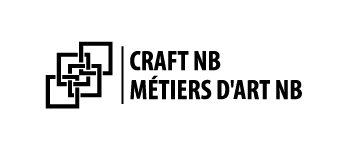 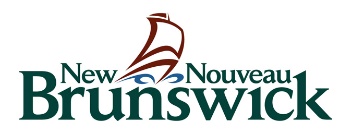 